SHORT CERTIFICATE COURSE – APPLICATION FORM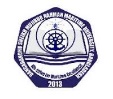 BANGABANDHU SHEIKH MUJIBUR RAHMAN MARITIME UNIVERSITY, BANGLADESH                          14/6-14/23, Pallabi, Mirpur-12, Dhaka-1216Cell: 01769721031, 01713425719. Fax: +88-02-58051010     E-mail: director.ibbbs@bsmrmu.edu.bd Web: www.bsmrmu.edu.bdPROGRAM NAME:	PORT AND SHIPPING STUDIES (PSS)PERSONAL DETAILS: ACADEMIC BACKGROUND (Graduation and above): Note: Attach the photo copy of the certificates (may submit during 1st day of classes) PROFESSIONAL DEGREE/DIPLOMA (if any): EMPLOYENT RECORDS (if any): PAYMENT DETAILS: DECLARATION: I Declare that the information contained herein are completely true and accurate to the best of my knowledge. Any deviation will result in revocation of my admission at the Short Certificate Course on “Port and Shipping Studies” conducted by Bangabandhu Sheikh Mujibur Rahman Maritime University, Bangladesh. Date:  …….………….										Applicant’s Signature Note: 1. Please fill up this application form and send it (along with the scan copy of the payment slip) to Director, Institute of Bay of Bengal and Bangladesh Studies (IBBBS) Office via e-mail or any other means. e-mail: ibbbsbsmrmu@gmail.com, director.ibbbs@bsmrmu.edu.bd & Contact: 01520102857, 01788322945. Applicants Serial no:Passport size Photograph (one copy)Full Name of Applicant(in English) (in Capital Letter)  Full Name (in Bangla) Father’s NameMother’s NameDate of Birth (dd-mm-yyyy)NationalitySex:      Male 	      Female Religion National ID No:Present Address: Mobile/Tel:E-mail:E-mail:Name of InstitutionBoard/UniversityYearGroup/ DisciplineExam/ DegreeDiv/Class/ CGPAName of OrganizationField/Subject(s) AttendedDegree/Diploma ObtainedGradeName of OrganizationTenureTenurePosition/PostKey Responsibilities Name of OrganizationFromToPosition/PostKey Responsibilities Bank Draft/Pay Order/Deposit Slip No. (In Favour of IBBBS Short Course Fund, A/C No- 0028-0310108931, Trust Bank Ltd, Mirpur Br. Dhaka) 